СОВЕТ  ДЕПУТАТОВ   МУНИЦИПАЛЬНОГО  ОКРУГА  ОСТАНКИНСКИЙРЕШЕНИЕ 03.12.2019       №   19/1О        публичных    слушаниях       по    проектумежевания        территории                  квартала,ограниченного        улицей          Калибровская,улицей Шереметьевская, Звездным бульвароми      границей   территориальной    зоны    ПЗЗВ соответствии с пунктом 23.1 части 1 статьи 8 Закона города Москвы от 6  ноября  2002 года № 56 «Об организации местного самоуправления в городе Москве», частью 2 статьи 69  Закона города Москвы от 25 июня 2008 года «Градостроительный кодекс города Москвы», рассмотрев обращение главы управы Останкинского района города Москвы от 25 ноября 2019 № 01-22-952, Совет депутатов муниципального округа Останкинский решил:1. Выразить свое несогласие с проектом межевания территории квартала, ограниченного улицей Калибровская, улицей Шереметьевская, Звездным бульваром и границей территориальной зоны ПЗЗ. 	2. Направить обращение в комиссию по вопросам градостроительства, землепользования и застройки при Правительстве Москвы в СВАО с предложением не поддерживать данный проект межевания. 	3. Направить депутатский запрос в Департамент городского имущества города Москвы о предоставлении информации по проекту межевания территории квартала, ограниченного улицей Калибровская, улицей Шереметьевская, Звездным бульваром и границей территориальной зоны ПЗЗ (приложение).	4.  Настоящее решение вступает в силу со дня его принятия.5. Разместить настоящее решение на официальном сайте муниципального округа Останкинский в информационно-телекоммуникационной сети «Интернет».6. Контроль за выполнением настоящего решения возложить на главу муниципального округа Останкинский   М.С. Кезина.Глава муниципальногоокруга    Останкинский 								     М.С. Кезин	   Приложение                                                                                        к решению Совета депутатов                                                                                       муниципального округа Останкинский                                                                                        от 03.12.2019 № 19/1СОВЕТ  ДЕПУТАТОВМУНИЦИПАЛЬНОГО ОКРУГА ОСТАНКИНСКИЙДЕПУТАТСКИЙ ЗАПРОС___________________№______________________Министру Правительства Москвы,     Руководителю Департамента городского имущества города Москвы М.Ф. Гаману О  предоставлении  информации   по  проекту    межеваниятерритории квартала, ограниченного улицей Калибровская,улицей Шереметьевская, Звездным бульваром и границейтерриториальной зоны ПЗЗУважаемый Максим Федорович!		Советом депутатов муниципального округа Останкинский рассмотрен проект межевания территории квартала, ограниченного улицей Калибровская, улицей Шереметьевская, Звездным бульваром и границей территориальной зоны ПЗЗ.	В представленных материалах цель межевания не указана, основания и причины, по которым этот небольшой земельный участок выделен из ранее размежеванного квартала, ограниченного Звездным бульваром, ул. Годовикова, Мурманским проездом, ул. Шереметьевкой (2014 год), и назван самостоятельным кварталом непонятны. 	Обращаю Ваше внимание, что жилым кварталом признается территория, ограниченная со всех сторон улицами, а территория, размежеванная в представленном проекте межевания со всех сторон улицами не ограничена. Помимо этого, размер размежеванного земельного участка составляет всего 1 га, а согласно п.5.4. «СП 42.13330.2011 Градостроительство. Планировка и застройка городских и сельских поселений. Актуализированная редакция СНиП 2.07.01-89* (с поправкой, с изменением N 1)», размер квартала как основного планировочного элемента застройки в границах красных линий или других границ, как правило, должен составлять от 5 до .		Прошу Вас направить в адрес Совета депутатов информацию о причинах и целях разработки проекта межевания указанной территории.  Глава муниципальногоокруга   Останкинский                                                                                    М.С. Кезин            СОВЕТ  ДЕПУТАТОВ   МУНИЦИПАЛЬНОГО  ОКРУГА  ОСТАНКИНСКИЙРЕШЕНИЕ 03.12.2019       №   19/2О согласовании направления средств стимулирования управы Останкинского района города Москвы на проведение мероприятий по благоустройству территории Останкинского района города Москвы в 2019 году за счет экономии бюджетных средств, сложившейся в результате проведенных конкурсных процедур в 2019 годуВ соответствии с постановлением Правительства Москвы от 26 декабря 2012 года            № 849-ПП «О стимулировании управ районов города Москвы» и на основании обращения главы управы Останкинского района города Москвы от 03 декабря 2019 года № 01-22-975, Совет депутатов муниципального округа Останкинский решил:	1. Согласовать направление средств стимулирования управы Останкинского района города Москвы на проведение мероприятий по благоустройству территории Останкинского района города Москвы в 2019 году за счет экономии бюджетных средств, сложившейся в результате проведенных конкурсных процедур в 2019 году, в размере 112 709,29 рублей с закреплением депутатов Совета депутатов за объектами, включенными в перечень мероприятий по благоустройству территории Останкинского района, для участия депутатов в работе комиссий, осуществляющих открытие работ и приемку выполненных работ, а также участия в контроле за ходом выполнения указанных работ(приложение).2. Предложить главе управы Останкинского района Г.М. Горожанкину:	2.1. согласовать тексты технических заданий с депутатами, закрепленными за мероприятиями перечня;		2.2. представить Конкурсную документацию, подготовленную для размещения государственного заказа города Москвы на проведение работ, в Совет депутатов не позднее, чем за 5 дней до ее официального опубликования для ознакомления депутатов;		2.3. проинформировать Совет депутатов о размещении конкурсной документации в течение трех дней со дня опубликования;	2.4. организовать встречу депутатов, закрепленных за конкретными объектами, с подрядчиками.	3. Опубликовать настоящее решение в информационном бюллетене «Московский муниципальный вестник» и разместить на официальном сайте муниципального округа Останкинский в информационно-телекоммуникационной сети «Интернет».4. Направить настоящее решение в управу Останкинского района города Москвы, префектуру Северо-Восточного административного округа города Москвы и Департамент территориальных органов исполнительной власти города Москвы в течение трех дней.	5. Настоящее решение вступает в силу со дня его принятия.6. Контроль за исполнением настоящего решения возложить на главу муниципального округа Останкинский М.С. Кезина.Глава муниципальногоокруга Останкинский                    							               М.С. КезинСОВЕТ  ДЕПУТАТОВ   МУНИЦИПАЛЬНОГО  ОКРУГА  ОСТАНКИНСКИЙРЕШЕНИЕ 03.12.2019       №   19/3О согласовании установки ограждающих устройств на придомовой территории многоквартирного    дома    по        адресу: ул. Бочкова, д. 8		В  соответствии с пунктом 5 части 2  статьи 1  Закона  города  Москвы  от  11 июля 2012 года №  39 «О наделении органов местного самоуправления  муниципальных округов в городе Москве отдельными полномочиями города Москвы» и постановлением Правительства Москвы от 02.07.2013 № 428-ПП «О порядке установки ограждений на придомовых территориях в городе Москве», рассмотрев решение общего собрания собственников помещений в многоквартирном доме об установке ограждающих устройств (2 автоматических шлагбаума) по адресу: ул. Бочкова, д. 8, Совет депутатов муниципального округа Останкинский решил:           1. Согласовать установку ограждающих устройств (2 автоматических шлагбаума) на придомовой территории многоквартирного дома по адресу: ул. Бочкова, д. 8, (приложение) с учетом соблюдения требований по обеспечению круглосуточного и беспрепятственного проезда на придомовую территорию пожарной техники, транспортных средств правоохранительных органов, скорой медицинской помощи, служб МЧС, организаций газового хозяйства и коммунальных служб, а также при отсутствии создания ограждающими устройствами препятствий или ограничений проходу пешеходов и (или) проезду транспортных средств на территории общего пользования, определяемые в соответствии с законодательством Российской Федерации о градостроительной деятельности, при условии обеспечения доступа автотранспорта всех  собственников   многоквартирного  дома.           2. Уведомить уполномоченное лицо общего собрания собственников помещений в многоквартирном доме о том, что все споры, возникающие между собственниками помещений многоквартирного дома, иными заинтересованными лицами по вопросам установки, эксплуатации и демонтажа ограждающих устройств по адресу: Бочкова, д. 8, решаются в соответствии с законодательством Российской Федерации, в том числе, и в судебном порядке.            3. Направить настоящее решение уполномоченному лицу общего собрания собственников помещений в многоквартирном доме по адресу: Бочкова, д. 8, в управу Останкинского района города Москвы и Департамент территориальных органов исполнительной власти города Москвы.4.  Настоящее решение вступает в силу со дня его принятия.5. Опубликовать настоящее решение в информационном бюллетене «Московский муниципальный вестник» и разместить на официальном сайте муниципального округа Останкинский в информационно-телекоммуникационной сети «Интернет».6. Контроль за выполнением настоящего решения возложить на главу муниципального округа Останкинский   М.С. Кезина.Глава муниципальногоокруга   Останкинский 				                                                              М.С. КезинПриложение к решению Совета депутатовмуниципального округа Останкинскийот 03.12.2019 № 19/3Схема установки ограждающих устройств по адресу: ул. Бочкова, д.8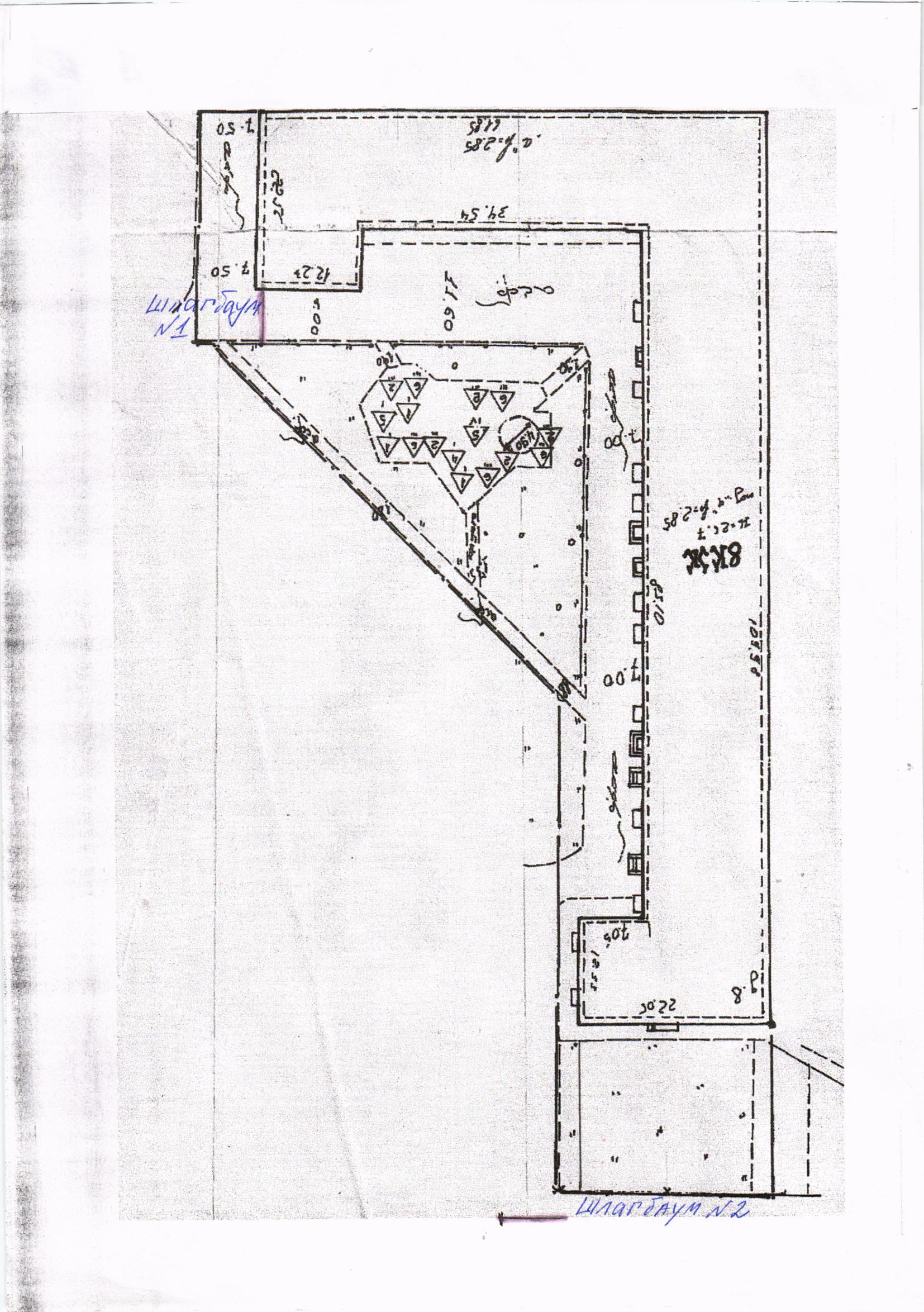 СОВЕТ  ДЕПУТАТОВ   МУНИЦИПАЛЬНОГО  ОКРУГА  ОСТАНКИНСКИЙРЕШЕНИЕ 03.12.2019       №   19/4Об официальном опубликовании (обнародовании) муниципальных нормативных   и иных правовых    актов муниципального округа Останкинский В целях обеспечения жителям муниципального округа Останкинский возможности ознакомления с содержанием муниципальных нормативных и иных правовых актов, на основании ст. 47 Федерального закона от 06.10.2003 № 131-ФЗ «Об общих принципах организации местного самоуправления в Российской Федерации», Устава муниципального округа Останкинский, Совет депутатов муниципального округа Останкинский решил: 1. Установить, что официальным опубликованием (обнародованием) муниципального нормативного и иного правового акта муниципального округа Останкинский, а также соглашения, заключаемого между органами местного самоуправления, считается первая публикация его полного текста на русском языке в бюллетене «Московский муниципальный вестник» (регистрационный номер и дата принятия решения о регистрации в качестве печатного издания: ПИ № ТУ 50-01495 от 19 сентября 2012 года) или газете «Наше Останкино – жизнь района» (регистрационный номер и дата принятия решения о регистрации в качестве печатного издания: ПИ № ТУ 50-02577 от 22 февраля 2018 года). 2. Установить, что официальное опубликование муниципальных нормативных и иных правовых актов муниципального округа Останкинский, а также соглашений, заключаемых между органами местного самоуправления, может также осуществляться путем их опубликования (размещения) в сетевом издании «Московский муниципальный вестник» в информационно-телекоммуникационной сети «Интернет» (amom-mmv.ru, регистрационный номер и дата принятия решения о регистрации в качестве сетевого издания: Эл № ФС77-76364 от 2 августа 2019 года). В случае опубликования (размещения) полного текста муниципального нормативного или иного правового акта в названном сетевом издании объемные графические и табличные приложения к нему в печатном издании, указанном в пункте 1 настоящего решения, не приводятся.3. Определить на территории муниципального округа Останкинский адреса, по которым жителям будет обеспечена возможность ознакомления с бюллетенем «Московский муниципальный вестник» (приложение).4. Администрации муниципального округа Останкинский обеспечить на постоянной основе направление по адресам, указанным в пункте 3 настоящего решения, необходимое количество экземпляров бюллетеня «Московский муниципальный вестник». 	5. Признать утратившими силу:5.1. Решение муниципального Собрания внутригородского муниципального образования Останкинское в городе Москве от 19.12.2012 № 17/7 «Об официальном опубликовании (обнародовании) муниципальных нормативных правовых актов муниципального округа Останкинский в городе Москве». 5.2. Пункт 1 приложения к решению Совета депутатов муниципального округа Останкинский от 24.04.2013 № 5/6 «О внесении изменений в муниципальные нормативные правовые акты муниципального Собрания внутригородского муниципального образования Останкинское в городе Москве».6. Опубликовать настоящее решение в информационном бюллетене «Московский муниципальный вестник» и разместить на официальном сайте муниципального округа Останкинский в информационно-телекоммуникационной сети «Интернет» http://mo-ostankino.ru.7. Настоящее решение вступает в силу со дня его официального опубликования.8. Контроль за исполнением настоящего решения возложить на главу муниципального округа Останкинский М.С. Кезина.Глава муниципальногоокруга   Останкинский									     М.С. Кезин                                                                                                  Приложение                    к решению Совета депутатов                   муниципального округа Останкинский        от 03.12.2019 № 19/4Адреса для распространения на территории муниципального округа Останкинский бюллетеня «Московский муниципальный вестник» СОВЕТ  ДЕПУТАТОВ   МУНИЦИПАЛЬНОГО  ОКРУГА  ОСТАНКИНСКИЙРЕШЕНИЕ 03.12.2019       №   19/5О     внесении    изменений     в      решение Совета депутатов муниципального округаОстанкинский     от    24.12.2018       № 19/3«О    бюджете     муниципального    округаОстанкинский  на  2019  год  и   плановыйпериод  2020  и  2021  годов»В соответствии с Бюджетным кодексом РФ, Законом города Москвы от 21.11.2018     № 30 «О бюджете города Москвы на 2019 год и плановый период 2020 и 2021 годов», Уставом муниципального округа Останкинский, Положением о бюджетном процессе в муниципальном округе Останкинский, Совет депутатов муниципального округа Останкинский решил:1. Внести в решение Совета депутатов муниципального округа Останкинский от 24.12.2018 № 19/3 «О бюджете муниципального округа Останкинский на 2019 год и плановый период 2020 и 2021 годов» следующие изменения:1.1. Внести изменения в расходную часть бюджета муниципального округа Останкинский, провести перераспределение бюджетных ассигнований:приложение 6 к решению изложить в редакции согласно приложению 1 к настоящему решению;приложение 8 к решению изложить в редакции согласно приложению 2 к настоящему решению.2. Опубликовать настоящее решение в бюллетене «Московский муниципальный вестник» и разместить на официальном сайте муниципального округа Останкинский в информационно-телекоммуникационной сети Интернет.3. Настоящее решение вступает в силу со дня его принятия.4. Контроль за выполнением настоящего решения возложить на главу муниципального округа Останкинский М.С. Кезина. Глава муниципального округа Останкинский                                                                                                М.С. КезинПриложение 1 к решению Совета депутатов муниципального округа Останкинский от 03.12.2019 № 19/5Приложение 6к решению Совета депутатовмуниципального округа Останкинскийот 24.12.2018 № 19/3Расходы бюджета муниципального округаОстанкинский по разделам, подразделам, целевым статьям, группам видов расходов классификации на 2019 год                                                                                                                       Приложение 2к решению Совета депутатов муниципального округа Останкинский от 03.12.2019 № 19/5Приложение 8к решению Совета депутатовмуниципального округа Останкинскийот 24.12.2018 № 19/3Ведомственная структура расходов бюджета муниципального округа Останкинский на 2019 год СОВЕТ  ДЕПУТАТОВ   МУНИЦИПАЛЬНОГО  ОКРУГА  ОСТАНКИНСКИЙРЕШЕНИЕ 03.12.2019       №   19/6О  поощрении    депутатов   Совета    депутатовмуниципального     округа           Останкинскийза октябрь, ноябрь и декабрь месяцы 2019 года	На основании частей 16 и 17 статьи 3 Закона города Москвы от 11 июля 2012 года         № 39 «О наделении органов местного самоуправления муниципальных округов в городе Москве отдельными полномочиями города Москвы», Порядка поощрения депутатов Совета депутатов муниципального округа Останкинский, утвержденного решением Совета депутатов муниципального округа Останкинский от 26 августа 2013 года № 10/3 «Об  утверждении  Порядка  поощрения депутатов Совета депутатов муниципального округа Останкинский», Совет депутатов муниципального округа Останкинский решил:	1. За участие в осуществлении отдельных полномочий города Москвы, переданных Законом города Москвы от 11 июля 2012 года № 39 «О наделении органов местного самоуправления муниципальных округов в городе Москве отдельными полномочиями города Москвы», поощрить следующих депутатов Совета депутатов муниципального округа Останкинский:		1) Александрова Николая Александровича - в размере 60 000 руб.;		2) Борисова Вячеслава Юрьевича                 - в размере 60 000 руб.; 		3) Карпушина Виктора Викторовича            - в размере 60 000 руб.;		4) Кирикова Павла Дмитриевича                  - в размере 60 000 руб.;	5) Кунакова Кирилла Олеговича                   - в размере 60 000 руб.;	6) Рахилина Константина Валентиновича    - в размере 60 000 руб.;	7) Семенова Сергея Леонидовича                 - в размере 60 000 руб.;	8) Степанова Михаила Вячеславовича         - в размере 60 000 руб.;	9) Федюнину Нину Николаевну                    - в размере 60 000 руб.;	10) Цукасова Сергея Сергеевича                   - в размере 60 000 руб.;11) Школьникова Александра Наумовича   - в размере 60 000 руб.	2. Администрации муниципального округа Останкинский выплатить поощрение депутатам в соответствии с пунктом 1 настоящего решения.3. Настоящее решение вступает в силу со дня его принятия.4. Контроль за выполнением настоящего решения возложить на главу муниципального округа Останкинский М.С. Кезина.Глава муниципальногоокруга   Останкинский			                                                                       М.С. КезинСОВЕТ  ДЕПУТАТОВ   МУНИЦИПАЛЬНОГО  ОКРУГА  ОСТАНКИНСКИЙРЕШЕНИЕ 03.12.2019       №   19/7О премировании главы администрациимуниципального округа Останкинскийза 4 квартал 2019 года	На основании статьи 29 Закона города Москвы от 22.10.2008 № 50 «О муниципальной службе в городе Москве» и пункта 2.6.6. Порядка оплаты труда муниципальных служащих администрации муниципального округа Останкинский, Совет депутатов муниципального округа Останкинский решил:	1. За успешное выполнение заданий, связанных со срочной разработкой муниципальных и иных правовых актов, с участием в организации и проведении мероприятий, а также других заданий, обеспечивающих выполнение функций органами местного самоуправления по решению вопросов местного значения муниципального округа и переданных отдельных полномочий  города  Москвы и проявленные при этом творческий подход, оперативность и профессионализм,  выплатить  денежную премию за выполнение особо важных и сложных заданий главе администрации муниципального  округа Останкинский С.С. Чекине за 4 квартал 2019 года в размере 55 000 рублей.	2.  Настоящее решение вступает в силу со дня его принятия. 3. Разместить настоящее решение на официальном сайте муниципального округа Останкинский в информационно-телекоммуникационной сети «Интернет». 4. Контроль за выполнением настоящего решения возложить на главу муниципального округа Останкинский М.С. Кезина. Глава муниципальногоокруга    Останкинский                                   			                           М.С. КезинСОВЕТ  ДЕПУТАТОВ   МУНИЦИПАЛЬНОГО  ОКРУГА  ОСТАНКИНСКИЙРЕШЕНИЕ 03.12.2019       №   19/8О   поощрении    главы   муниципальногоокруга Останкинский, осуществляющегосвои  полномочия  на постоянной  основе	На основании части 2 и 3 статьи 15 Закона города Москвы от 25.11.2009 № 9 «О гарантиях осуществления полномочий лиц, замещающих муниципальные должности в городе Москве» и в результате сложившейся экономии по фонду оплаты труда главы муниципального округа Останкинский, Совет депутатов муниципального округа Останкинский решил:1.За успешную разработку муниципальных правовых актов, организацию и проведение праздничных мероприятий, круглых столов, многочисленных встреч жителей с депутатами Совета депутатов по решению вопросов местного значения муниципального округа и переданных отдельных полномочий  города  Москвы и проявленные при этом творческий  подход, оперативность и профессионализм,  выплатить  денежное поощрение главе муниципального  округа Останкинский М.С. Кезину в размере 55 000 рублей. 	2.  Настоящее решение вступает в силу со дня его принятия. 3. Контроль за исполнением настоящего решения возложить на заместителя председателя Совета депутатов муниципального округа Останкинский В.Ю. Борисова.Глава муниципальногоокруга    Останкинский								                М.С. КезинСОВЕТ  ДЕПУТАТОВ   МУНИЦИПАЛЬНОГО  ОКРУГА  ОСТАНКИНСКИЙРЕШЕНИЕ 03.12.2019       №   19/9В соответствии со статьей 6 Закона города Москвы от 25 ноября 2009 года № 9 «О гарантиях осуществления полномочий лиц, замещающих муниципальные должности в городе Москве», Уставом муниципального округа Останкинский, Совет депутатов муниципального округа Останкинский решил:		1. Признать обращение по проекту застройки природно-исторического парка «Останкино»	 депутатским запросом от Совета депутатов муниципального округа Останкинский (приложение).		2. Направить депутатский запрос Руководителю Департамента культурного наследия города Москвы А.А. Емельянову.	3. Разместить настоящее решение на официальном сайте муниципального округа Останкинский www.mo-ostankino.ru.Настоящее решение вступает в силу со дня его принятия.Контроль за выполнением настоящего решения возложить на главу муниципального округа Останкинский М.С. Кезина.Глава муниципальногоокруга   Останкинский                                                                                              М.С. Кезин   Приложение                                                                                        к решению Совета депутатов                                                                                       муниципального округа Останкинский                                                                                        от 03.12.2019 № 19/9СОВЕТ  ДЕПУТАТОВМУНИЦИПАЛЬНОГО ОКРУГА ОСТАНКИНСКИЙДЕПУТАТСКИЙ ЗАПРОС___________________№______________________Руководителю Департамента культурного наследия города МосквыА.А. ЕмельяновуУважаемый Алексей Александрович!
          В ответе Департамента культурного наследия города Москвы от 21.11.2019         № ДКН-16-09-1214/9-12 на коллективное обращение депутатов Совета депутатов муниципального округа Останкинский за подписью начальника Управления территориального контроля О.А. Голосного некоторые изложенные в нем факты вызывают сомнение. Так, утверждение о том, что «Указанное месторасположение фондохранилища определено по результатам совместного обследования Парка Департаментом, археологами и Департаментом природопользования и охраны окружающей среды города Москвы (далее ДПиООС).», по нашим данным не соответствует действительности:- на встрече 22 ноября 2019 года руководителя Департамента природопользования и охраны окружающей среды города Москвы А.О. Кульбачевского с депутатами Московской городской Думы, депутатом Совета депутатов МО Останкинский С.С. Цукасовым и Почетным жителем МО Останкинский Сулакадзе О.Г., он заявил, что не осведомлён о предполагаемом проекте строительства, документы для обследования потенциального места строительства фондохранилища в Департамент не поступали;-  археологическое обследование проводилось в парке много лет назад и касалось возможности регенерации Конюшни и Оранжереи Усадьбы «Останкино». Во время подготовки исходных данных для проектирования фондохранилища никаких археологических обследований места потенциального строительства не проводилось.Обращаю Ваше внимание, что в соответствии с Техническим заданием к государственному контракту № 36-ГК/19 «Разработка проектно-сметной документации для размещения быстровозводимого некапитального строения фондохранилища на территории Ансамбля культурного наследия "Усадьба Останкино, конец ХVIII в." по адресу: 1-я Останкинская ул., д. 5» установлены требования по проведению Государственной экологической экспертизы проекта п.11 раздел 6.1 (письмо Межрайонной природоохранной Прокуратуры от 26.11.2019           № 361т-2019/6675, прилагается).Вся аргументация о необходимости строительства фондохранилища размером 100х45х8 на территории объекта культурного наследия, к тому же являющейся особо охраняемой природной территорией, сводится к финансовым, транспортным и другим техническим трудностям, которые, не могут служить основанием для грубого искажения и порчи объекта культурного наследия, и невосполнимого вреда природе и экологии природно-исторического парка «Останкино», его охраняемого ландшафта.
           Несогласие с предполагаемой застройкой территории парка высказало большое количество жителей Останкинского района, а также депутаты Совета депутатов прошлого и настоящего созывов.Проводились митинги жителей и сбор подписей под петицией против застройки парка. Только 27 ноября 2019 года в адрес Мэра Москвы сдана Петиция с 2858 подписей против строительства фондохранилища.Повторно просим Вас отказаться от реализации проекта застройки природно-исторического парка «Останкино».Глава муниципальногоокруга   Останкинский							   	М.С. Кезин129515 г. Москва, ул. Академика Королева, д.10   телефон:  (495) 615-66-02; факс:  (495) 615-66-02E-mail: mo.ostankino@mail.ru; http://mo-ostankino.ru Мероприятия по благоустройству дворовых территорий Останкинского района города Москвы в 2019 году за счет экономии бюджетных средств стимулирования управы, сложившейся в результате проведенных конкурсных процедур в 2019 годуМероприятия по благоустройству дворовых территорий Останкинского района города Москвы в 2019 году за счет экономии бюджетных средств стимулирования управы, сложившейся в результате проведенных конкурсных процедур в 2019 годуМероприятия по благоустройству дворовых территорий Останкинского района города Москвы в 2019 году за счет экономии бюджетных средств стимулирования управы, сложившейся в результате проведенных конкурсных процедур в 2019 годуМероприятия по благоустройству дворовых территорий Останкинского района города Москвы в 2019 году за счет экономии бюджетных средств стимулирования управы, сложившейся в результате проведенных конкурсных процедур в 2019 годуМероприятия по благоустройству дворовых территорий Останкинского района города Москвы в 2019 году за счет экономии бюджетных средств стимулирования управы, сложившейся в результате проведенных конкурсных процедур в 2019 годуМероприятия по благоустройству дворовых территорий Останкинского района города Москвы в 2019 году за счет экономии бюджетных средств стимулирования управы, сложившейся в результате проведенных конкурсных процедур в 2019 году№Адрес  объектаСумма денежных средств,  руб.Виды  работДепутаты Совета депутатов, уполномоченные для участия в работе комиссий, осуществляющих открытие работ и приемку выполненных работ, а также для участия в контроле за ходом выполнения указанных работДепутаты Совета депутатов, уполномоченные для участия в работе комиссий, осуществляющих открытие работ и приемку выполненных работ, а также для участия в контроле за ходом выполнения указанных работ (резерв)  1.ул. Академика Королева, д.1 112 709,29Благоустройство участка лестницыШкольников А.Н.Рахилин К.В.Итого:112 709,29№Наименование организацииАдрес 1.Администрация муниципального округа Останкинский  ул. Академика Королева, д.102.Управа Останкинского района города Москвыул. Академика Королева, д.103.Библиотека – медиацентр № 67 ул. Аргуновская,  д. 14, стр. 24.Библиотека № 60 им. О.З. МандельштамаЗвездный бульвар,  д. 45.ГБУ ТЦСО «Алексеевский» филиал «Останкинский»ул.2-я Новоостанкинская, д.4НаименованиеРзПРЦСРВРСумма (тыс.рублей)ОБЩЕГОСУДАРСТВЕННЫЕ ВОПРОСЫ010019305.8Функционирование высшего должностного лица субъекта Российской Федерации и муниципального образования01022172.8Глава муниципального образования010231А  01001001001997.2Расходы на выплаты персоналу в целях обеспечения выполнения функций государственными (муниципальными) органами, казенными учреждениями, органами управления государственными внебюджетными фондами010231А  01001001201997.2Расходы на выплаты персоналу в целях обеспечения выполнения функций государственными (муниципальными) органами, казенными учреждениями, органами управления государственными010235Г 0101100100175,6Прочие расходы в сфере здравоохранения010235Г 0101100120175,6Функционирование законодательных                               (представительных) органов государственной   власти и представительных органов муниципальных образований01032831.8Депутаты Совета депутатов муниципального округа Останкинский010331 А 01 00200191.8Расходы на выплаты персоналу в целях обеспечения выполнения функций государственными (муниципальными) органами, казенными учреждениями, органами управления государственными010331 А 01 00200100191.8Расходы на выплаты персоналу государственных (муниципальных) органов010331 А 01 00200120191.8Межбюджетные трансферты бюджетам муниципальных округов в целях повышения эффективности осуществления Советами депутатов муниципальных округов переданных полномочий города Москвы010333А 04 001008002640,0Специальные расходы010333А 04 001008802640,0Функционирование Правительства Российской Федерации, высших исполнительной органов                власти субъектов РФ, местных администраций010414210.0Глава администрации муниципального округа Останкинский010431 Б 01 001002004.2Расходы на выплаты персоналу в целях обеспечения выполнения функций государственными (муниципальными) органами, казенными учреждениями, органами управления государственными внебюджетными фондами010431 Б 01 001001002004.2Расходы на выплаты персоналу государственных (муниципальных) органов010431 Б 01 001001202004.2Обеспечение деятельности администрации/аппарата Совета депутатов внутригородского муниципального образования в части содержания муниципальных служащих для решения вопросов местного значения   010431 Б 01 0050011553.6Расходы на выплаты персоналу в целях обеспечения выполнения функций государственными (муниципальными) органами, казенными учреждениями, органами управления государственными внебюджетными фондами010431 Б 01 005001009876.2Расходы на выплаты персоналу государственных (муниципальных) органов010431 Б 01 005001209876.2Закупка товаров, работ и услуг для государственных (муниципальных) нужд010431 Б 01 005002001667.4Иные закупки товаров, работ и услуг для обеспечения государственных (муниципальных) нужд 010431 Б 01 005002401667.4Иные бюджетные ассигнования010431 Б 01 0050080010,0Уплата налогов, сборов и иных платежей010431 Б 01 0050085010,0Прочие расходы в сфере здравоохранения010435 Г 01 01100652,3Расходы на выплаты персоналу в целях обеспечения выполнения функций государственными (муниципальными) органами, казенными учреждениями, органами управления государственными внебюджетными фондами010435 Г 01 01100100652,3Расходы на выплаты персоналу государственных (муниципальных) органов010435 Г 01 01100120652,3Резервный фонд 01115,0администрации муниципального округа Останкинский011132 А 01 000008005,0Резервные средства011132 А 01 000008705,0Другие общегосударственные вопросы011386,1Уплата членских взносов на осуществление деятельности Совета муниципальных образований города Москвы011331 Б 01 0040086,1Уплата иных платежей011331 Б 01 0040085386,1КУЛЬТУРА, КИНЕМАТОГРАФИЯ0800887,4Другие вопросы в области культуры, кинематографии0804887,4Праздничные и социально значимые мероприятия для населения080435 Е 01 00500887,4Закупка товаров, работ и услуг для государственных (муниципальных) нужд080435 Е 01 00500200887,4Иные закупки товаров, работ и услуг для обеспечения государственных (муниципальных) нужд080435 Е 01 00500240887,4СОЦИАЛЬНАЯ ПОЛИТИКА1000994.2Пенсионное обеспечение1001544.0Доплаты к пенсиям муниципальным служащим города Москвы100135 П 01 01500544.0Межбюджетные трансферты100135 П 01 01500500544.0Иные межбюджетные трансферты100135 П 01 01500540544.0Другие вопросы в области социальной политики1006450.2Социальные гарантии муниципальным служащим, вышедшим на пенсию100635 П 01 01800450.2Социальное обеспечение и иные выплаты населению100635 П 01 01800300450.2Социальные выплаты гражданам, кроме публичных нормативных социальных выплат100635 П 01 01800320450. 2СРЕДСТВА МАССОВОЙ ИНФОРМАЦИИ12001358,0Периодическая печать и издательства12021258,0Информирование жителей муниципального округа Останкинский120235 Е 01 003002001218,0Иные закупки товаров, работ и услуг для обеспечения государственных (муниципальных) нужд120235 Е 01 003002401218,0Иные бюджетные ассигнования120235 Е 01 0030080040,0Уплата налогов, сборов и иных платежей120235 Е 01 0030085040,0Другие вопросы в области средств массовой информации1204100,0Информирование жителей муниципального округа Останкинский120435 Е 01 00300100,0Закупка товаров, работ и услуг для государственных (муниципальных) нужд120435 Е 01 00300200100,0Иные закупки товаров, работ и услуг для обеспечения государственных (муниципальных) нужд120435 Е 01 00300240100,0ИТОГО РАСХОДОВ                                                                                                         22545,4ИТОГО РАСХОДОВ                                                                                                         22545,4ИТОГО РАСХОДОВ                                                                                                         22545,4ИТОГО РАСХОДОВ                                                                                                         22545,4ИТОГО РАСХОДОВ                                                                                                         22545,4ИТОГО РАСХОДОВ                                                                                                         22545,4НаименованиекодведомстваРзПРЦСРВРСумма (тыс.рублей)Администрация муниципального округа Останкинский 900ОБЩЕГОСУДАРСТВЕННЫЕ ВОПРОСЫ900010019305.8Функционирование высшего должностного лица субъекта Российской Федерации и муниципального образования90001022172.8Глава муниципального образования900010231А  01001001001997.2Расходы на выплаты персоналу в целях обеспечения выполнения функций государственными (муниципальными) органами, казенными учреждениями, органами управления государственными внебюджетными фондами900010231А  01001001201997.2Расходы на выплаты персоналу в целях обеспечения выполнения функций государственными (муниципальными) органами, казенными учреждениями, органами управления государственными900010235Г 0101100100175,6Прочие расходы в сфере здравоохранения900010235Г 0101100120175,6Функционирование Правительства Российской Федерации, высших исполнительной органов                власти субъектов РФ, местных администраций90001032831.8Депутаты Совета депутатов муниципального округа Останкинский900010331 А 01 00200191.8Расходы на выплаты персоналу в целях                            обеспечения выполнения функций                                         государственными (муниципальными) органами, казенными учреждениями, органами управления государственными внебюджетными фондами900010331 А 01 00200100191.8Расходы на выплаты персоналу                                       государственных (муниципальных) органов900010331 А 01 00200120191.8Межбюджетные трансферты бюджетам муниципальных округов в целях повышения эффективности осуществления Советами депутатов муниципальных округов переданных полномочий города Москвы900010333А 04 001008002640,0Специальные расходы900010333А 04 001008802640,0администрации муниципального округа Останкинский 900010414210.0Глава администрации муниципального округа Останкинский900010431 Б 01 001002004.2Расходы на выплаты персоналу в целях обеспечения выполнения функций государственными (муниципальными) органами, казенными учреждениями, органами управления государственными внебюджетными фондами900010431 Б 01 001001001962,2Расходы на выплаты персоналу государственных (муниципальных) органов900010431 Б 01 001001202004.2Обеспечение деятельности администрации/аппарата Совета депутатов внутригородского муниципального образования в части содержания муниципальных служащих для решения вопросов местного значения   900010431 Б 01 0050011553.6Расходы на выплаты персоналу в целях обеспечения выполнения функций государственными (муниципальными) органами, казенными учреждениями, органами управления государственными внебюджетными фондами900010431 Б 01 005001009876.2Расходы на выплаты персоналу государственных (муниципальных) органов900010431 Б 01 005001209876.2Закупка товаров, работ и услуг для государственных (муниципальных) нужд900010431 Б 01 005002001667.4Иные закупки товаров, работ и услуг для обеспечения государственных (муниципальных) нужд 900010431 Б 01 005002401667.4Иные бюджетные ассигнования900010431 Б 01 0050080010,0Уплата налогов, сборов и иных платежей900010431 Б 01 0050085010,0Прочие расходы в сфере здравоохранения900010435 Г 01 01100652,3Расходы на выплаты персоналу в целях обеспечения выполнения функций государственными (муниципальными) органами, казенными учреждениями, органами управления государственными внебюджетными фондами900010435 Г 01 01100100652,3Расходы на выплаты персоналу государственных (муниципальных) органов900010435 Г 01 01100120652,3Резервный фонд 90001115,0администрации муниципального округа Останкинский900011132 А 01 000008005,0Резервные средства900011132 А 01 000008705,0Другие общегосударственные вопросы900011386,1Уплата членских взносов на осуществление деятельности Совета муниципальных образований города Москвы900011331 Б 01 0040086,1Уплата иных платежей900011331 Б 01 0040085386,1КУЛЬТУРА, КИНЕМАТОГРАФИЯ9000800887,4Другие вопросы в области культуры, кинематографии9000804887,4Праздничные и социально значимые мероприятия для населения900080435 Е 01 00500887,4Закупка товаров, работ и услуг для государственных (муниципальных) нужд900080435 Е 01 00500200887,4Иные закупки товаров, работ и услуг для обеспечения государственных (муниципальных) нужд900080435 Е 01 00500240887,4СОЦИАЛЬНАЯ ПОЛИТИКА9001000994.2Пенсионное обеспечение9001001544.0Доплаты к пенсиям муниципальным служащим города Москвы900100135 П 01 01500544.0Межбюджетные трансферты900100135 П 01 01500500544.0Иные межбюджетные трансферты900100135 П 01 01500540544.0Другие вопросы в области социальной политики9001006450.2Социальные гарантии муниципальным служащим, вышедшим на пенсию900100635 П 01 01800450.2Социальное обеспечение и иные выплаты населению900100635 П 01 01800300450.2Социальные выплаты гражданам, кроме публичных нормативных социальных выплат900100635 П 01 01800320450.2СРЕДСТВА МАССОВОЙ ИНФОРМАЦИИ90012001358,0Периодическая печать и издательства90012021258,0Информирование жителей муниципального округа Останкинский900120235 Е 01 003002001218,0Иные закупки товаров, работ и услуг для обеспечения государственных (муниципальных) нужд900120235 Е 01 003002401218,0Иные бюджетные ассигнования900120235 Е 01 0030080040,0Уплата налогов, сборов и иных платежей900120235 Е 01 0030085040,0Другие вопросы в области средств массовой информации9001204100,0Информирование жителей муниципального округа Останкинский900120435 Е 01 00300100,0Закупка товаров, работ и услуг для государственных (муниципальных) нужд900120435 Е 01 00300200100,0Иные закупки товаров, работ и услуг для обеспечения государственных (муниципальных) нужд900120435 Е 01 00300240100,0              ИТОГО РАСХОДЫ              ИТОГО РАСХОДЫ              ИТОГО РАСХОДЫ              ИТОГО РАСХОДЫ              ИТОГО РАСХОДЫ              ИТОГО РАСХОДЫ22545,4О     депутатском       запросе      по         проекту застройки природно-исторического парка «Останкино»	129515 г. Москва, ул. Академика Королева, д.10   телефон:  (495) 615-66-02; факс:  (495) 615-66-02E-mail: mo.ostankino@mail.ru; http://mo-ostankino.ru 